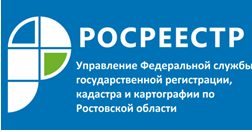 Пресс-релиз                                                                                                                                   09.02.2022Работа комиссии по рассмотрению споров о результатах определения кадастровой стоимости08 февраля в Управлении Росреестра по Ростовской области состоялось очередное заседание комиссии по рассмотрению споров о результатах определения кадастровой стоимости, на котором были рассмотрены 19 заявлений о пересмотре результатов определения кадастровой стоимости в отношении 33 земельных участков и 1 помещения.В отношении 12 земельных участков и 1 помещения членами комиссии принято решение об определении кадастровой стоимости объекта недвижимости в размере его рыночной стоимости. 12 заявлений о пересмотре кадастровой стоимости 21 земельного участка, отклонены по причине несоответствия представленных отчетов об оценке рыночной стоимости требованиям ст. 24.18 Федерального закона от 29.07.1998 № 135-ФЗ «Об оценочной деятельности в Российской Федерации».Снижение кадастровой стоимости в отношении 13 объектов недвижимости составило 47,3 %. Информация о принятых решениях размещена на сайте Росреестра: Главная=> Деятельность=> Кадастровая оценка=> Рассмотрение споров о результатах определения кадастровой стоимости=> Информация о работе комиссий по рассмотрению споров о результатах определения кадастровой стоимости=> Информация о деятельности комиссии по рассмотрению споров о результатах определения кадастровой стоимости.Контакты для СМИ:Пресс-служба Управления Росреестра по Ростовской областиТатьяна Фатеева8-938-169-55-69FateevaTA@r61.rosreestr.ruwww.rosreestr.gov.ru